IEEE P802.22
Wireless RANsI. IntroductionThis contribution provides the proposed text for the IEEE 802.22b draft on PHY.II. Text Proposals	 [Start of Proposed Text]	PHY[ Modify  Table 198 as follows]System parameters for WRAN* Frequency range allocated to the Television Broadcasting Service in various parts of the world.  See Annex A for further details.[End of Proposed Text][Start of Proposed Text]9.2 PHY mode[ Add additional PHY mode into Table 202]Table 202 — PHY Modes and their related modulations, coding rates and data rates for TCP = TFFT/16[End of Proposed Text][Start of Proposed Text]9.8 Constellation mapping and modulation9.8.1 Data modulation[Modify text above Fig. 150]The output of the bit interleaver is entered serially to the constellation mapper. The input data to the mapperis first divided into groups of number of coded bits per carrier, i.e., NCBPC (see Table 226) bits and thenconverted into complex numbers representing QPSK, 16-QAM, 64-QAM or 256-QAM constellation points. The mapping for QPSK, 16-QAM and 64-QAM is performed according to Gray-coding constellation mapping,as shown in Figure 150, Figure 151, Figure 152, and Fig. 152a respectively where b0 represents the most significant modulation bit for all constellations.[ Add  New Fig. 152a below Fig. 152]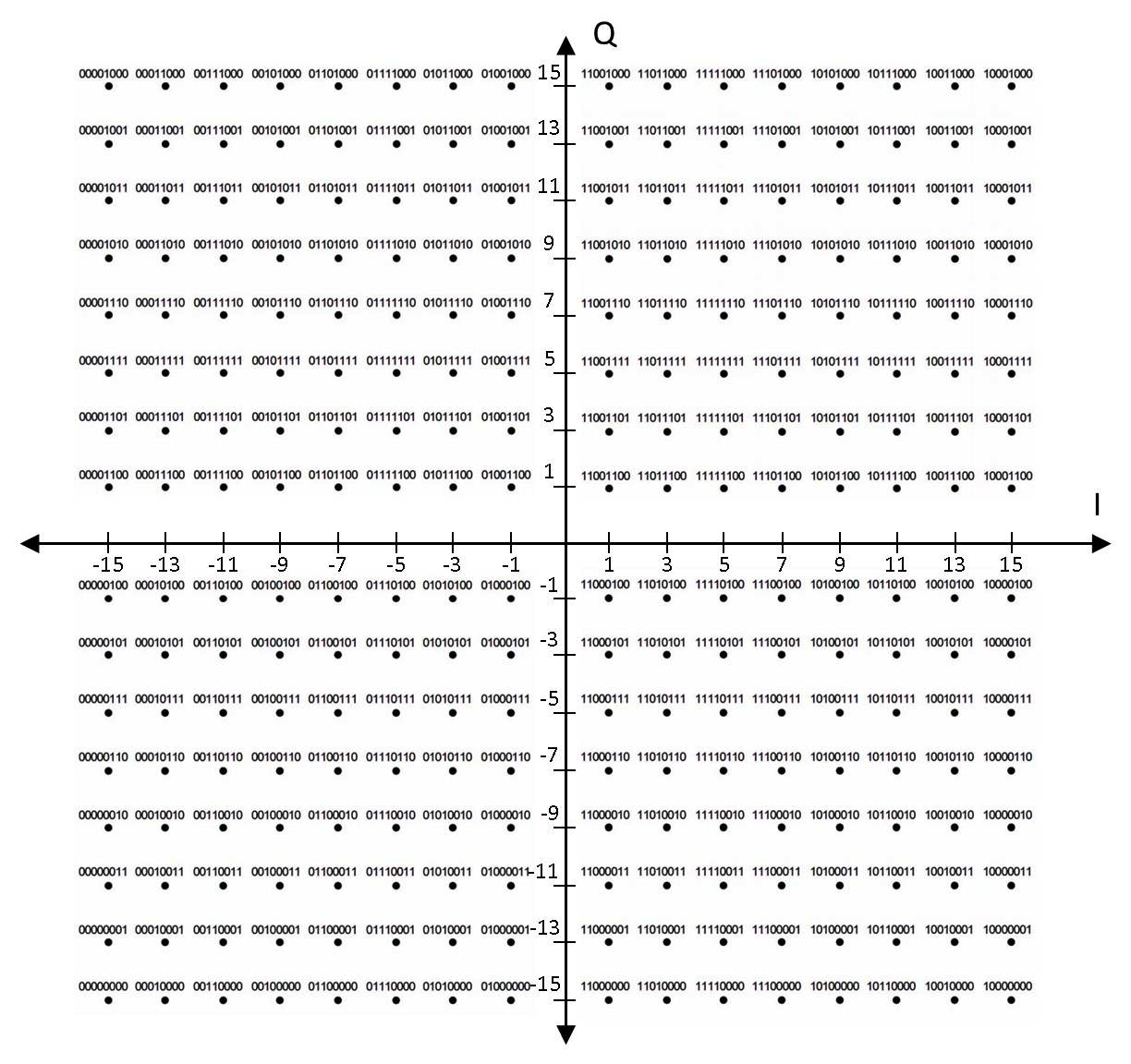 Fig. 152a  Gray Mapping for 256QAM[End of Proposed Text][Start of Proposed Text][Modify  Table 226 and Table 227 as follows]Table 226 — Number of coded bit per carrier and normalization factor for different modulation constellationsTable 227 — Number of coded bits per OFDM slot (NCBPS) and corresponding number of data bits for different modulation constellation and coding rate combinations[End of Proposed Text]References:[1] IEEE Std. 802.22TM-2011, July 2011.Proposed Text for the IEEE802.22bProposed Text for the IEEE802.22bProposed Text for the IEEE802.22bProposed Text for the IEEE802.22bProposed Text for the IEEE802.22bDate:  2013-05-15Date:  2013-05-15Date:  2013-05-15Date:  2013-05-15Date:  2013-05-15Author(s):Author(s):Author(s):Author(s):Author(s):NameCompanyAddressPhoneemailShigenobu SasakiNiigata University8050 Ikarashi 2-no-cho, Niigata, 950-2181 Japan81-25-262-6737kojiro@eng.niigata-u.ac.jpBingxuan ZhaoNiigata University8050 Ikarashi 2-no-cho, Niigata, 950-2181 JapanHidenori  WatanabeNiigata University8050 Ikarashi 2-no-cho, Niigata, 950-2181 JapanParametersSpecificationRemarkFrequency range54~862 MHz*Channel bandwidth6, 7, or 8 MHzAccording to regulatory domain (see Annex A).Data rate4.54 to  Mbit/sSee Table 202Spectral Efficiency0.76 to  bit/(s·Hz)See Table 202Payload modulationQPSK, 16-QAM, 64-QAMBPSK used for preambles, pilots and CDMA codes.Transmit EIRP4W maximum for CPEs.  4W maximum for BS’s in the USA regulatory domain.Maximum EIRP for BS’s may vary in other regulatory domains.Multiple AccessOFDMAFFT Size (NFFT)2048Cyclic Prefix Modes1/4, 1/8, 1/16, 1/32DuplexTDDPHY ModeModulationCoding RateData rate (Mb/s)Spectral Efficiency (for 6 MHz　bandwidth)(No change for PHY modes
 1-16)17256-QAM1/218.163.0318256-QAM2/324.24.0319256-QAM3/427.244.5420256-QAM5/630.245.0421256-QAM7/831.785.30224D-48TCM10/11 for 
2 *2D symbol22.693.78234D-192TCM14/15 for 
2 *2D symbol31.785.30Modulation TypeNCBPCKMODQPSK21/√216-QAM41/√1064-QAM61/√42Constellation typeCoding rateNCBPSCorresponding number of data bitsQPSK1/24824QPSK2/34832QPSK3/44836QPSK5/6484016-QAM1/2964816-QAM2/3966416-QAM3/4967216-QAM5/6968064-QAM1⁄21447264-QAM2/31449664-QAM3/414410864-QAM5/6144120